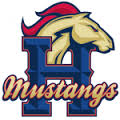 We are excited to have your student here at Herriman High School and look forward to being a part of their educational career.  Please sign below acknowledging you have read and understand the policies and procedures of Ms. Shurtleff’s classroom.  Thank you.Ms. Shurtleff_________________________Administrative Approval_________________________					________Student Name								Period_________________________Student Signature_________________________			__________________Parent Signature						DateIn this class it is sometimes necessary to show all or a portion of a film to enhance the learning process and illustrate important details of literature.  Movies can have ratings ranging from G to PG13.  Please sign below acknowledging your permission for your student to view these movies and/or clips.  If you have concerns about particular movies please note this below and I will contact you.______________________________		__________________Parent Name						Date______________________________Parent SignaturePlease note any concerns and your contact information